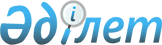 О повышении базовых ставок земельного налога и единого земельного налога на неиспользуемые земли сельскохозяйственного назначения
					
			Утративший силу
			
			
		
					Решение маслихата Амангельдинского района Костанайской области от 31 марта 2015 года № 313. Зарегистрировано Департаментом юстиции Костанайской области 28 апреля 2015 года № 5574. Утратило силу решением маслихата Амангельдинского района Костанайской области от 18 января 2016 года № 378

      Сноска. Утратило силу решением маслихата Амангельдинского района Костанайской области от 18.01.2016 № 378 (вступает в силу со дня его подписания).      

В соответствии с пунктом 1-1 статьи 387, пунктом 1 статьи 444 Кодекса Республики Казахстан "О налогах и других обязательных платежах в бюджет" (Налоговый кодекс) от 10 декабря 2008 года, Амангельдинский районный маслихат РЕШИЛ:



      1. Повысить базовые ставки земельного налога и единого земельного налога в десять раз на не используемые земли сельскохозяйственного назначения в соответствии с земельным законодательством Республики Казахстан.



      2. Настоящее решение вводится в действие по истечении десяти календарных дней после дня его первого официального опубликования.

 

 
					© 2012. РГП на ПХВ «Институт законодательства и правовой информации Республики Казахстан» Министерства юстиции Республики Казахстан
				

      Председатель

      внеочередной сессииИгиликов Н.

      Секретарь

      районного маслихатаСаматов А.